РЕШЕНИЕРассмотрев проект решения Городской Думы Петропавловск-Камчатского городского округа о создании рабочей группы по разработке проекта решения Городской Думы Петропавловск-Камчатского городского округа «О внесении изменений в Решение Городской Думы Петропавловск-Камчатского городского округа от 02.09.2014 № 253-нд «О правилах благоустройства территории Петропавловск-Камчатского городского округа и порядке участия собственников зданий (помещений в них) и сооружений в благоустройстве прилегающих территорий», внесенный заместителем председателя Городской Думы Петропавловск-Камчатского городского округа, председателем Комитета по социальной политике Смирновым С.И., в соответствии со статьей 17 Регламента Городской Думы Петропавловск-Камчатского городского округа, Городская Дума Петропавловск-Камчатского городского округаРЕШИЛА:1. Создать рабочую группу по разработке проекта решения Городской 
Думы Петропавловск-Камчатского городского округа «О внесении изменений 
в Решение Городской Думы Петропавловск-Камчатского городского округа 
от 02.09.2014 № 253-нд «О правилах благоустройства территории Петропавловск-Камчатского городского округа и порядке участия собственников зданий (помещений в них) и сооружений в благоустройстве прилегающих территорий» 
в следующем составе:2. Рабочей группе разработать указанный проект решения и представить его Главе Петропавловск-Камчатского городского округа для назначения публичных слушаний по обсуждению проекта решения Городской Думы Петропавловск-Камчатского городского округа «О внесении изменений в Решение Городской Думы Петропавловск-Камчатского городского округа от 02.09.2014 № 253-нд «О правилах благоустройства территории Петропавловск-Камчатского городского округа                  и порядке участия собственников зданий (помещений в них) и сооружений                  в благоустройстве прилегающих территорий». 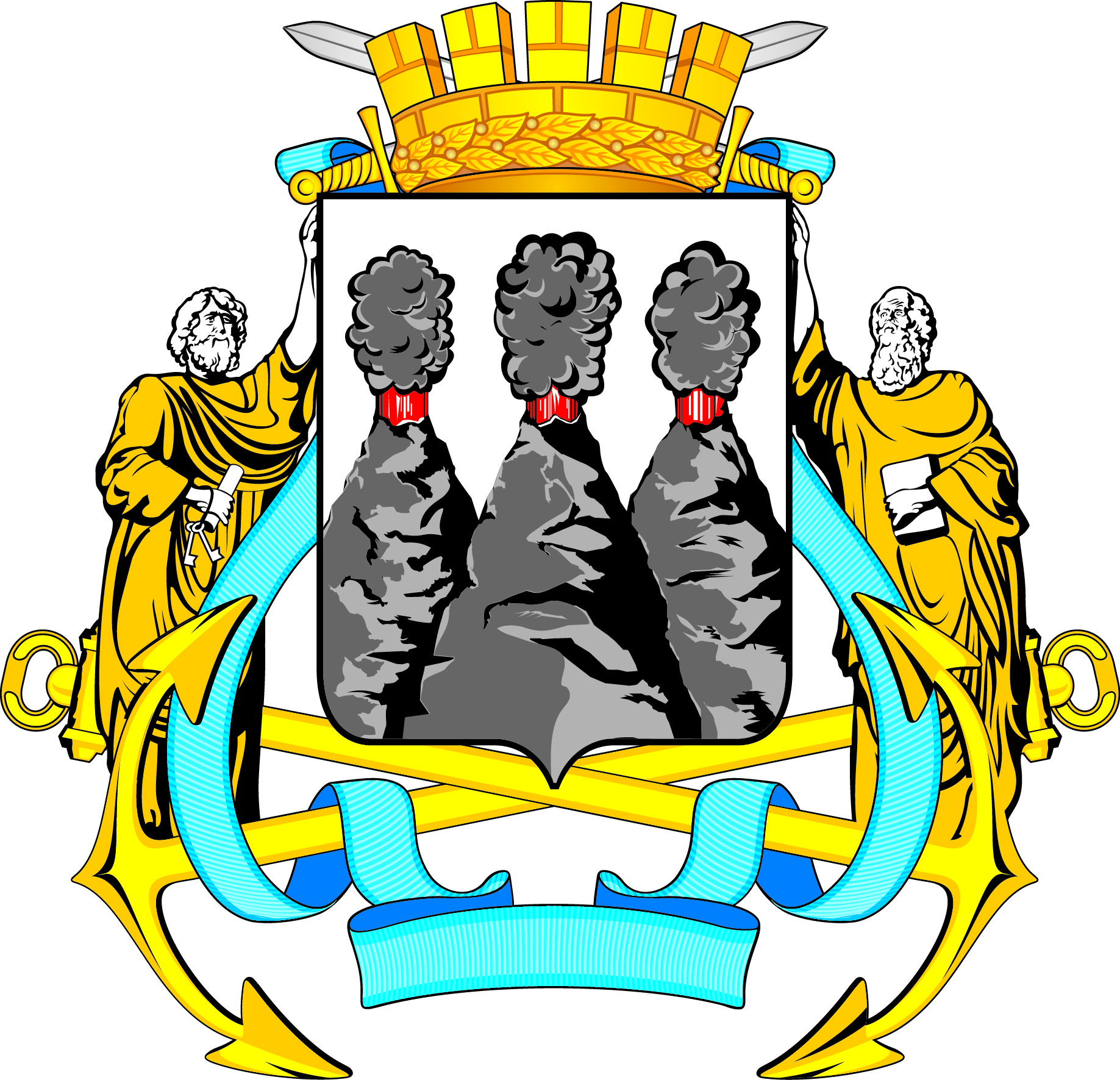 ГОРОДСКАЯ ДУМАПЕТРОПАВЛОВСК-КАМЧАТСКОГО ГОРОДСКОГО ОКРУГАот 28.10.2015 № 846-р38-я сессияг.Петропавловск-КамчатскийО создании рабочей группы по разработке проекта решения Городской Думы Петропавловск-Камчатского городского округа «О внесении изменений в Решение Городской Думы Петропавловск-Камчатского городского округа                    от 02.09.2014 № 253-нд «О правилах благоустройства территории Петропавловск-Камчатского городского округа и порядке участия собственников зданий (помещений в них) и сооружений  в благоустройстве прилегающих территорий»председатель рабочей группы:председатель рабочей группы:председатель рабочей группы:Силинник П.А.-начальник Административно-контрольного управления администрации Петропавловск-Камчатского городского округа;заместители председателя рабочей группы:заместители председателя рабочей группы:заместители председателя рабочей группы:Тимко Ю.А.-заместитель начальника Административно-контрольного управления администрации Петропавловск-Камчатского городского округа - начальник отдела контроля благоустройства территории Петропавловск-Камчатского городского округа;Шеременко С.В.-заместитель председателя Комитета городского хозяйства администрации Петропавловск-Камчатского городского округа - начальник организационно-правового отдела;секретарь рабочей группы: секретарь рабочей группы: секретарь рабочей группы: Логинов М.М.-начальник юридического отдела Административно-контрольного управления администрации Петропавловск-Камчатского городского округа;члены рабочей группы:члены рабочей группы:члены рабочей группы:Батареев В.А.-советник председателя Городской Думы Петропавловск-Камчатского городского округа;Дубелевич В.Ю.-начальник отдела дорожного хозяйства 
и пассажирского транспорта Комитета городского хозяйства администрации Петропавловск-Камчатского городского округа;Кирносенко А.В.-заместитель председателя Городской Думы Петропавловск-Камчатского городского округа, председатель Комитета по местному самоуправлению и межнациональным отношениям;Ковальчук Е.В.-ведущий консультант организационно-правового отдела Комитета городского хозяйства администрации Петропавловск-Камчатского городского округа;Комкова В.С.-советник юридического отдела аппарата Городской Думы Петропавловск-Камчатского городского округа; Наумов А.Б.-депутат Городской Думы Петропавловск-Камчатского городского округа по единому муниципальному избирательному округу;Питерский А.А.-депутат Городской Думы Петропавловск-Камчатского городского округа по избирательному округу № 1;Плэнгэу Е.О.-заместитель начальника правового отдела Аппарата администрации Петропавловск-Камчатского городского округа;Смирнов С.И.-заместитель председателя Городской Думы Петропавловск-Камчатского городского округа, председатель Комитета по социальной политике;Тарасик Э.П.-заместитель председателя Контрольно-счетной палаты Петропавловск-Камчатского городского округа;представитель прокуратуры города Петропавловска-Камчатского  (по согласованию).представитель прокуратуры города Петропавловска-Камчатского  (по согласованию).представитель прокуратуры города Петропавловска-Камчатского  (по согласованию).Глава Петропавловск-Камчатского городского округа, исполняющий полномочия председателя Городской ДумыК.Г. Слыщенко